 Colegio Isabel Riquelme             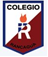 U.T.P.GUÍA DIGITAL N°2    OBJETIVOS DE APRENDIZAJE ASIGNATURA: Lenguaje  CURSO:               Kínder  DOCENTE:         Lucía VargasSEMANA:           6 al 10de abril OBJETIVO DE APRENDIZAJE CONTENIDO Lenguaje verbalO T: Comunicar oralmente temas de su interés empleando un vocabulario variado, e ir incorporando palabras nuevas y pertinentes a  las distintas situaciones comunicativas.Lenguaje artístico OT: Representar a través del dibujo, sus ideas, intereses y experiencias incorporando objetos de su entorno.                    - Lenguaje verbal  Sonido inicial vocálico “A”    Lenguaje artístico.Dibujar objetos con sonido inicial AOBJETIVO DE LA CLASE HABILIDADES OA: Reconocer objetos con sonido inicial vocálico A.OA :Grafica la vocal A manuscrita minúscula OA: recordar cinco objetosOA: dibujar cinco objetosMemoriaComunicación asertivaRazonamientoCapacidad de asociación